PETANK: Põhja-Sakala valla meistrivõistlused, Lehola-Lembitu mängud 2021 (Võhmas 29.08.2021)MEHED 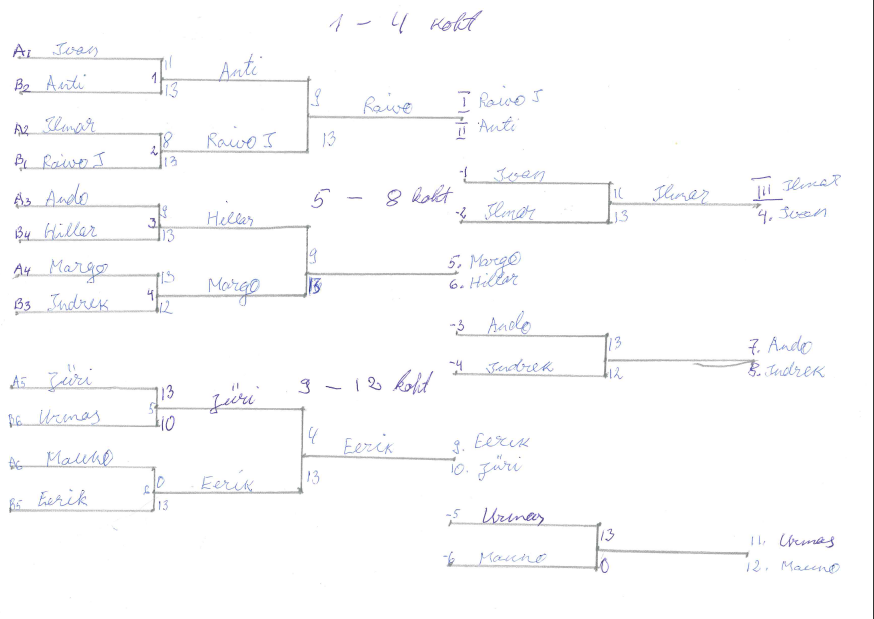 KOHAMÄNGUDE JÄREL KUJUNENUD MEESTE PAREMUSJÄRJESTUS:Raivo Ignatov – Võhma			33 p			8. Indrek Kaalep –Võhma	23 pAnti Raid  – Kildu			30 p 			9. Eerik Veske- Võhma		22 pIlmar Roosioks- Võhma			28 p 			10. Jüri Hansen – Kildu		21 pIvan Ignatov- Võhma			27 p 			11. Urmas Sinijärv – Võhma	20 pMargo Veskimeister  - Olustvere	26 p 			12. Mauno Mill – Aimla		19 pHillar Pesti  – Olustvere			25 p 			Ando Saar  – Võrhma			24 p 			NAISEDLEHOLA-LEMBITU MÄNGUDE ARVESTUS:ANIMI1.2.3.4.5.6.PUNKTESUHEKOHT1.Ivan Ignatov1 / 11:71 / 11:41 / 11:30/4:111 / 11:1041.2.Ilmar Roosioks0 / 7:110 / 9:111 / 11:71 / 11:71 / 11:23+11 / 49-382.3.Margo Veskimeister0 / 4:111 / 11:91 / 11:70 / 3:110 / 10:112-10 / 39-494.4.Mauno Mill0/ 3:110 / 7:110 / 7:110 / 6:111 / 11:216.5.Ando Saar1 / 11:40 / 7:111 / 11:31 / 11:60 / 4:113+9 / 44-352.6.Jüri Hansen 0 / 10: 110 / 2:111 / 11:100 / 2:111 / 11:42-11 / 36-475.BNIMI2.3.4.5.6.PUNKTESUHEKOHT1.Raivo Ignatov1 / 11:100 / 9:111 / 11:31/ 11:51 / 11:64+18/53-351.2.Eerik Veske0 / 10:110 / 10:111 / 11:30 / 8:110 / 6:1115.3.Anti Raid1/ 11:91 / 11:101 / 11:40 / 2:11   1 / 11:74+5/46-412.4.Urmas Sinijärv0 / 3:110 / 3:110 / 4:110 / 6:110 / 0:1106.5.Hillar Pesti0 /5:111 / 11:8    1 / 11:21 / 11:60 /4:11          3+4/42-384. 6.Indrek  Kaalep0/ 6:111/ 11:60 / 7:111 / 11:01 / 11:43+14/46-323..NIMI1.2.3.4.5.PUNKTESUHEKOHT1.Luule Tiirmaa1 / 13:91 / 13:51 / 13:31 / 13:1141.2.Ilme Mägi0 / 9:131 / 13:40 / 4:131 / 13:112-2 / 39-413.3.Malle Poska0 / 5:130 / 4:130 / 6:130 /4:1305.4.Anu Ibrus0/ 3:131 / 13:41 / 13:61 / 13:33+16/ 42-262.5.Katre Pesti0 / 11:130 / 11:131 / 13:40 / 3:1314.KOHTPIIRKONDNMMKOKKUPUNKTE ÜLDARVESTUSSE1.VÕHMA33332894152.OLUSTVERE27262578123.KILDU26302177104.SUURE-JAANI28002895.AIMLA0190198